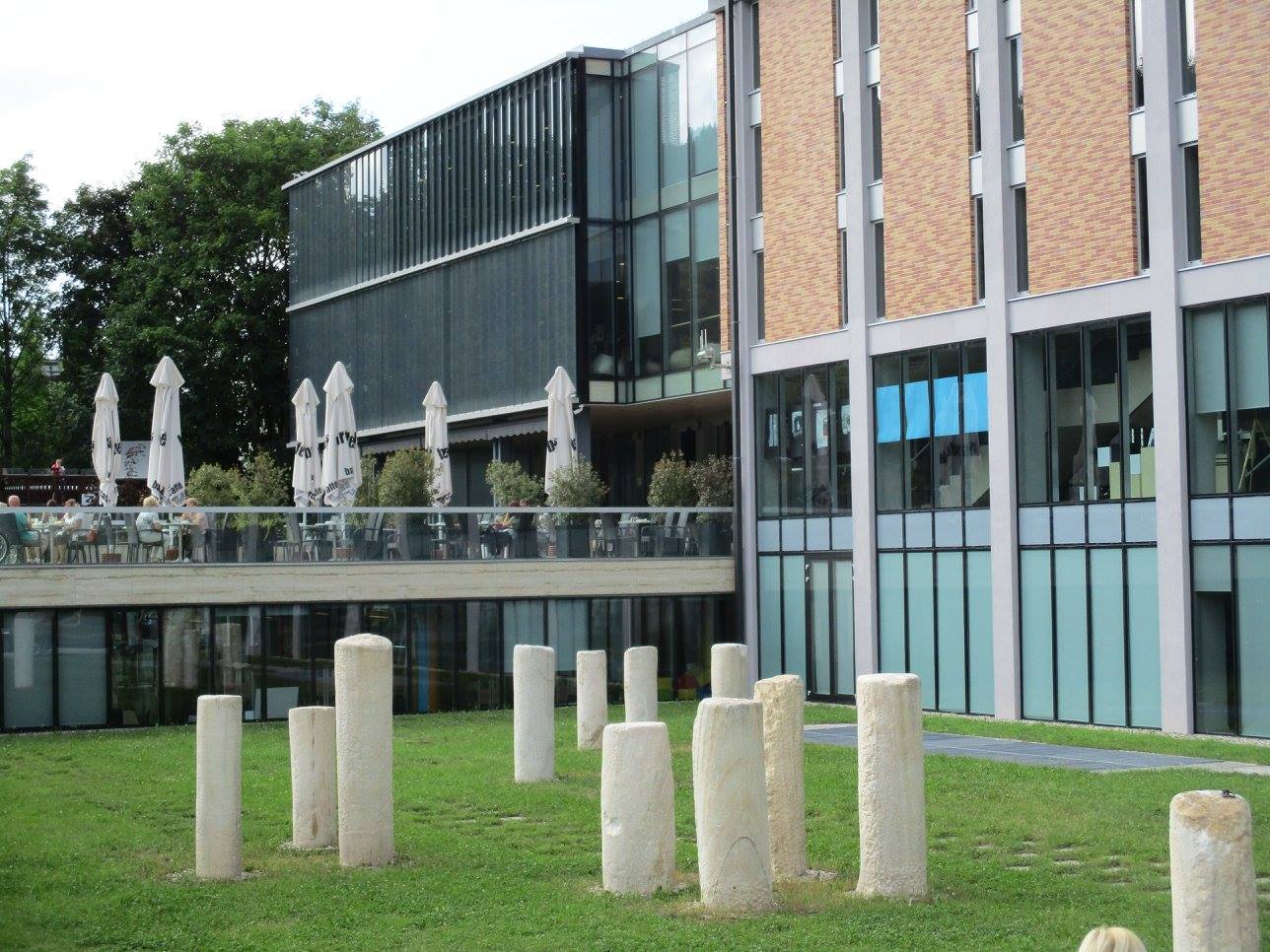 Knihovna v Cejle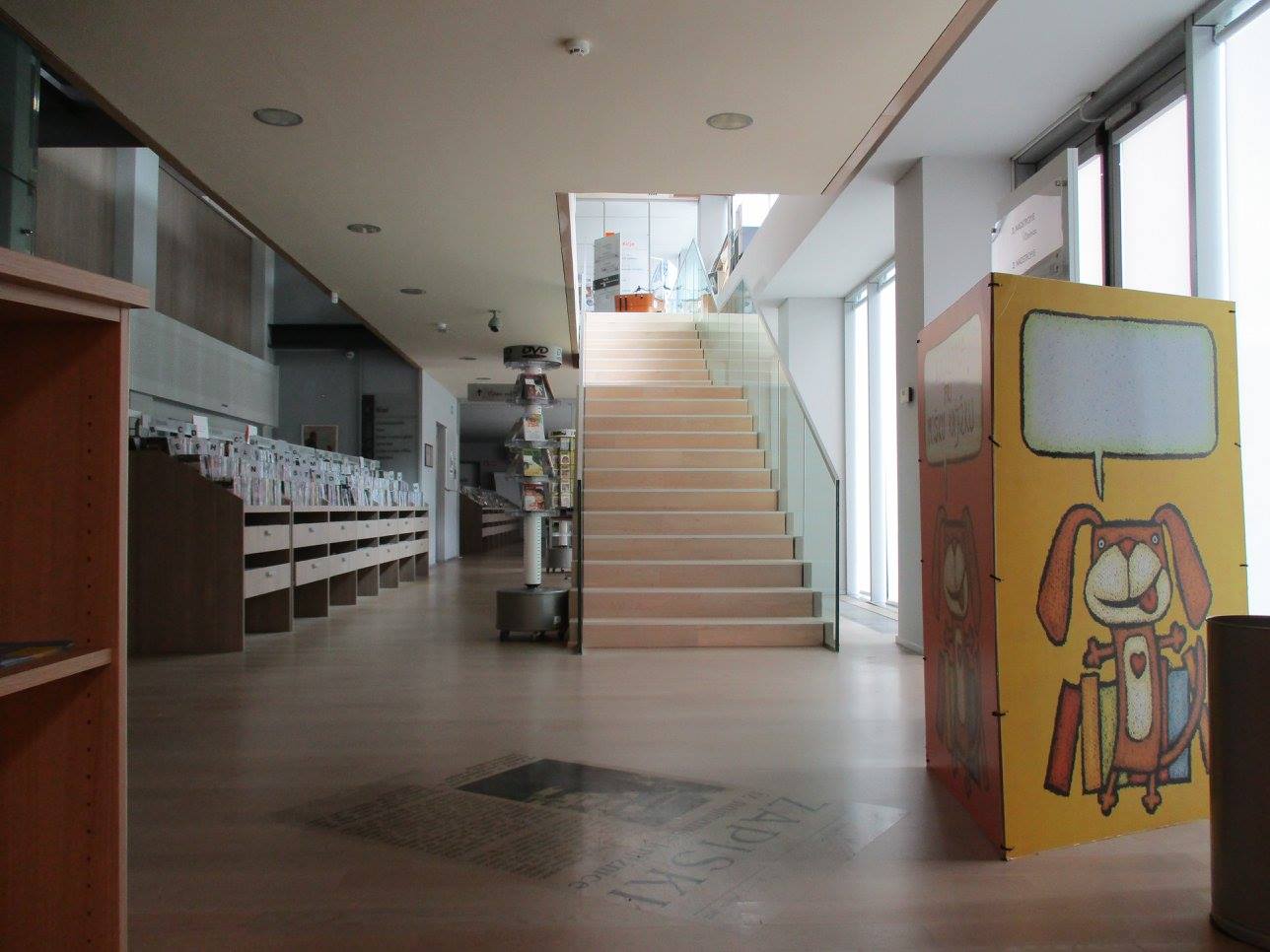 Knihovna v Celje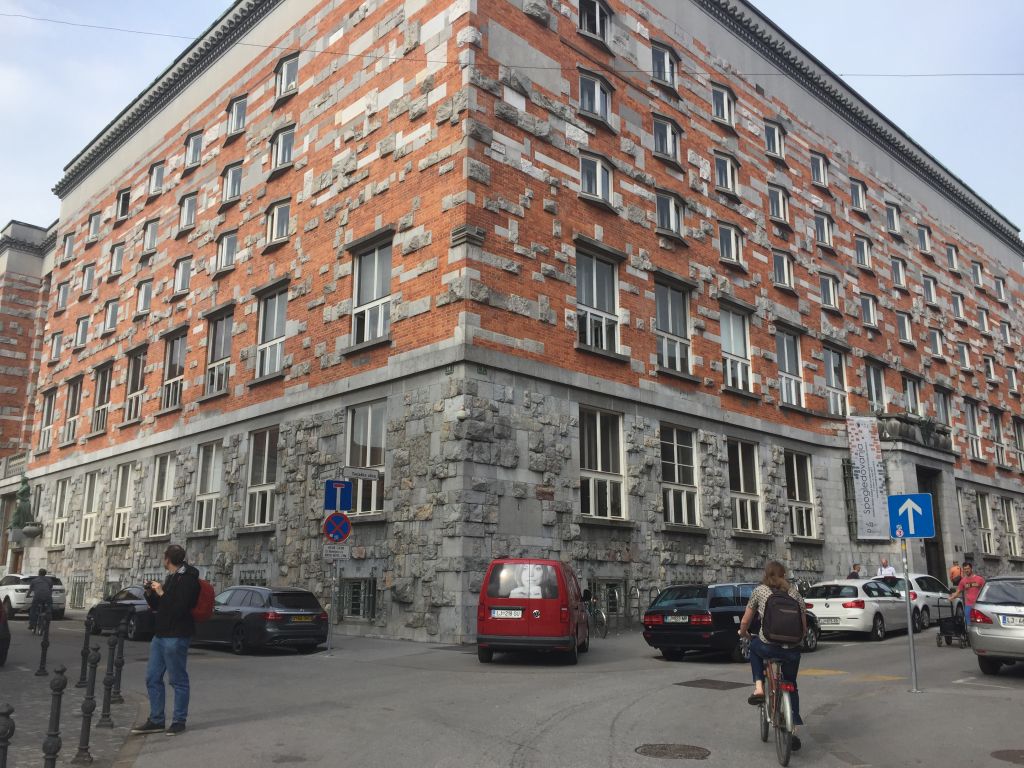 Národní a univerzitní knihovna v Ljubljani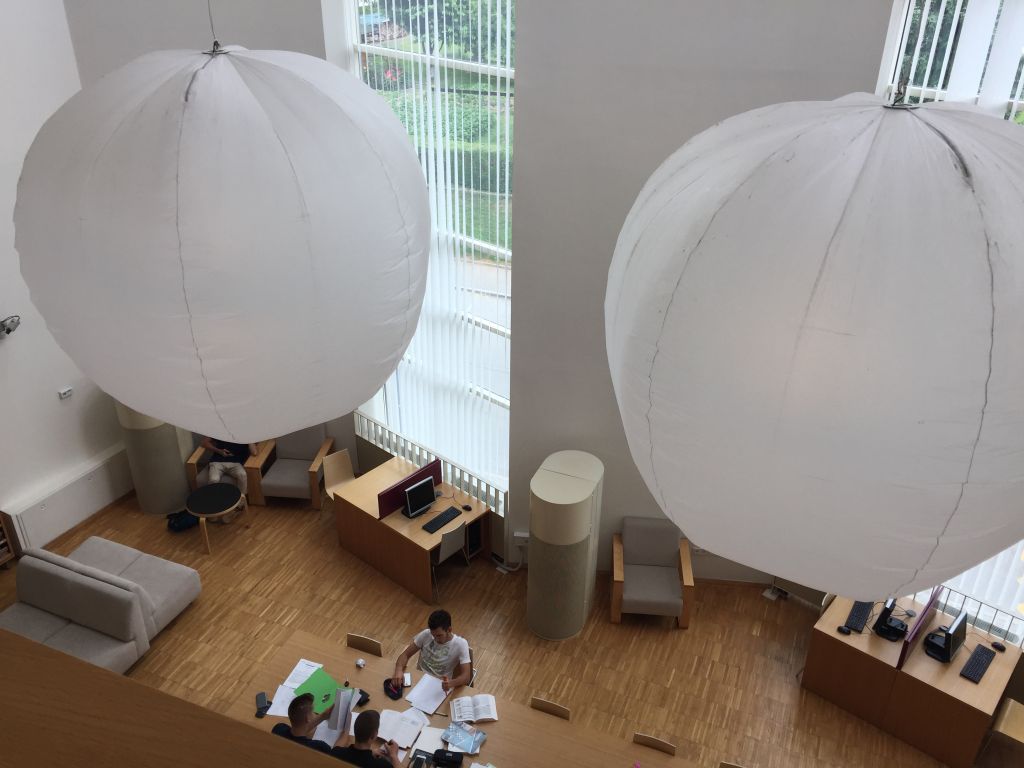 Knihovna v Grosuplje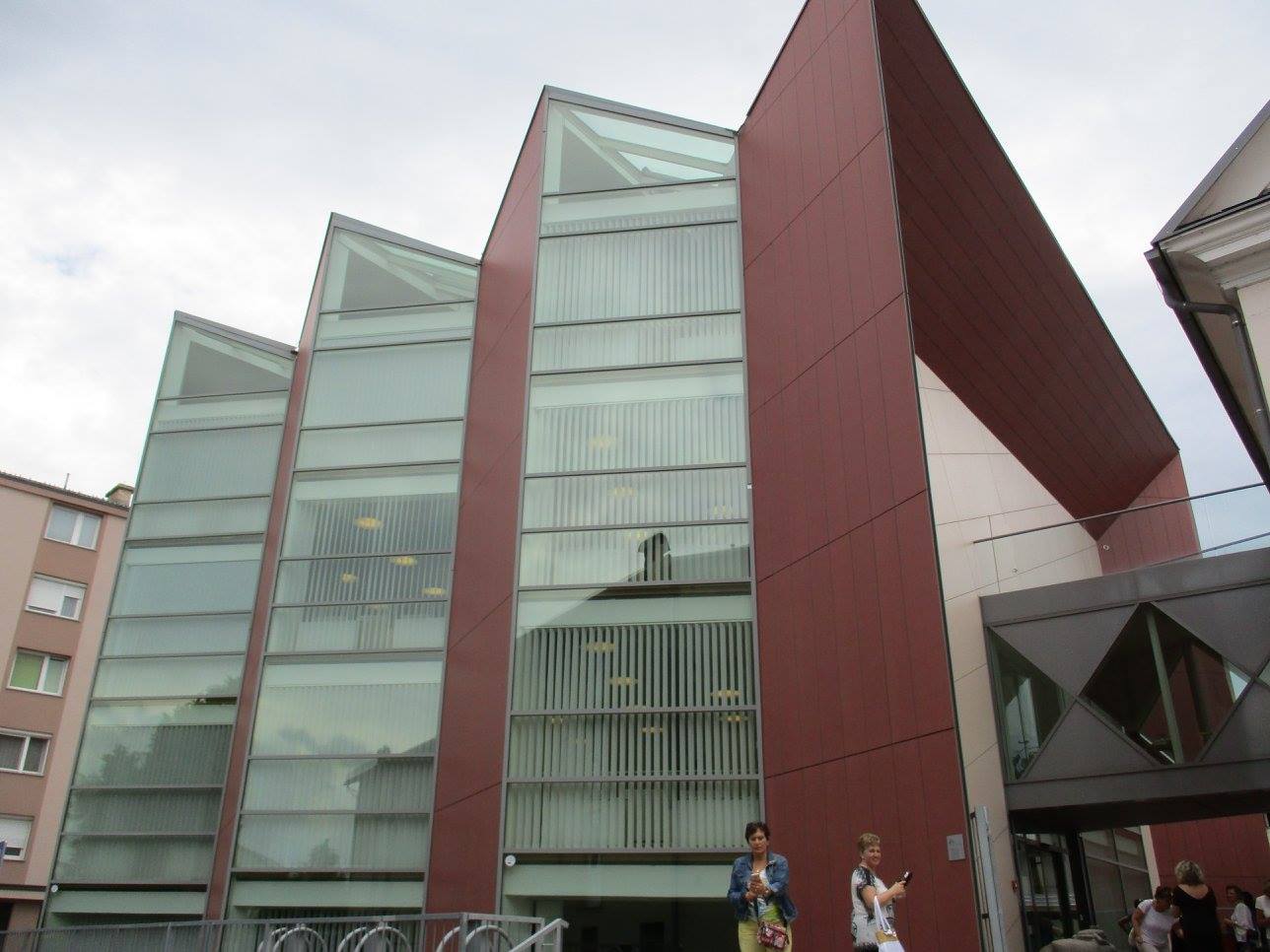 Knihovna v Grosuplje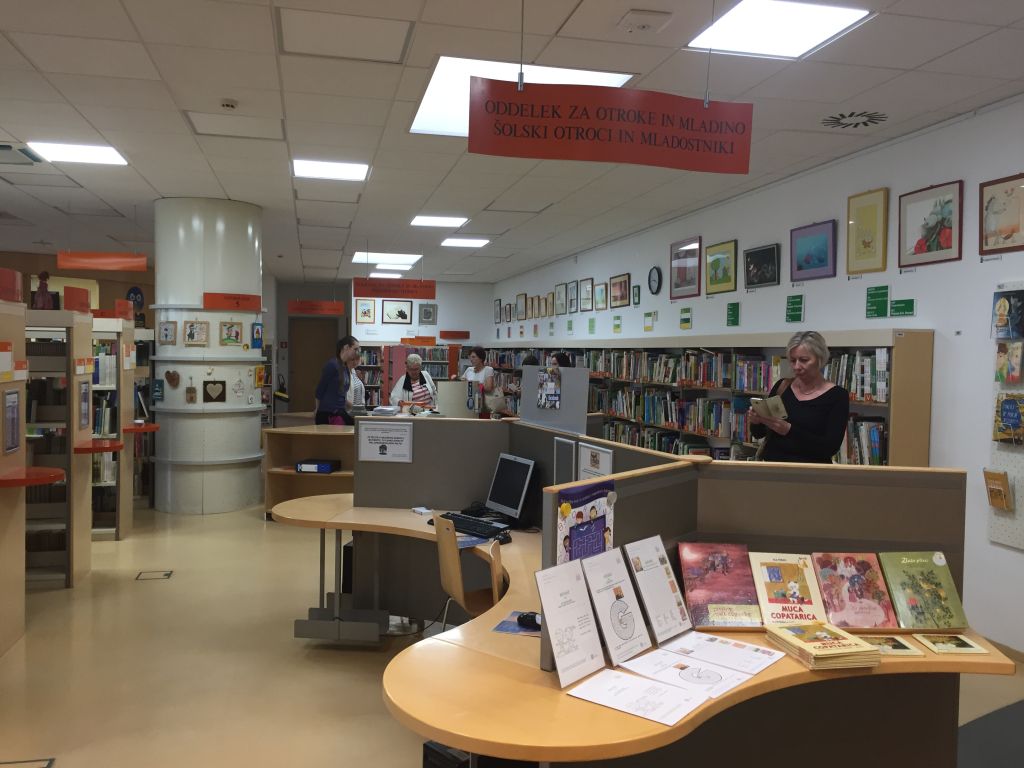 Knihovna v Domžale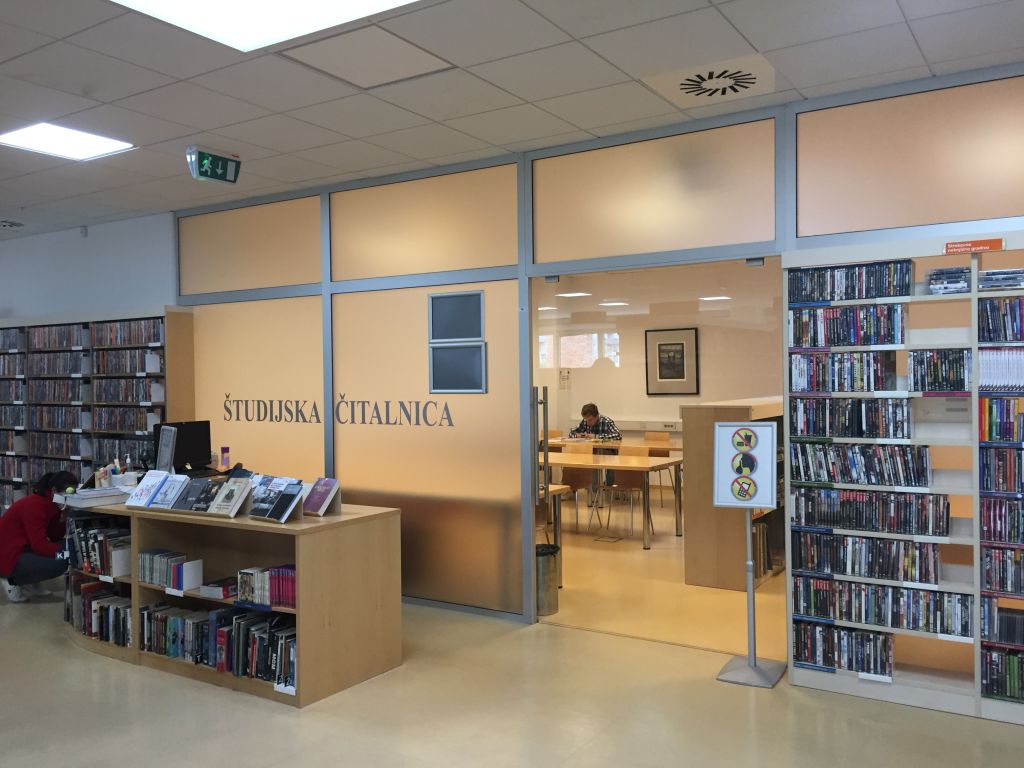 Knihovna v Domžale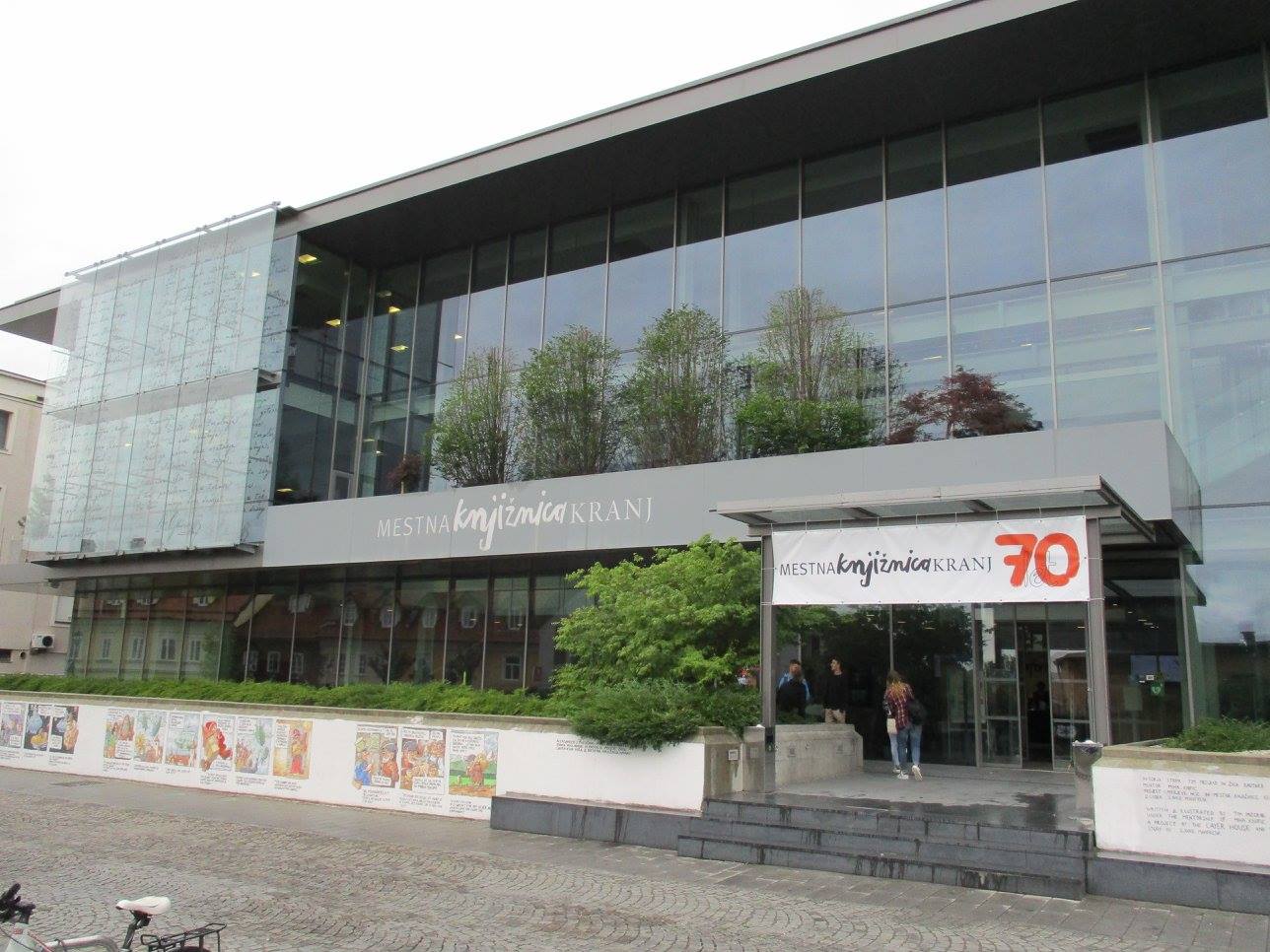 Knihovna v Kranji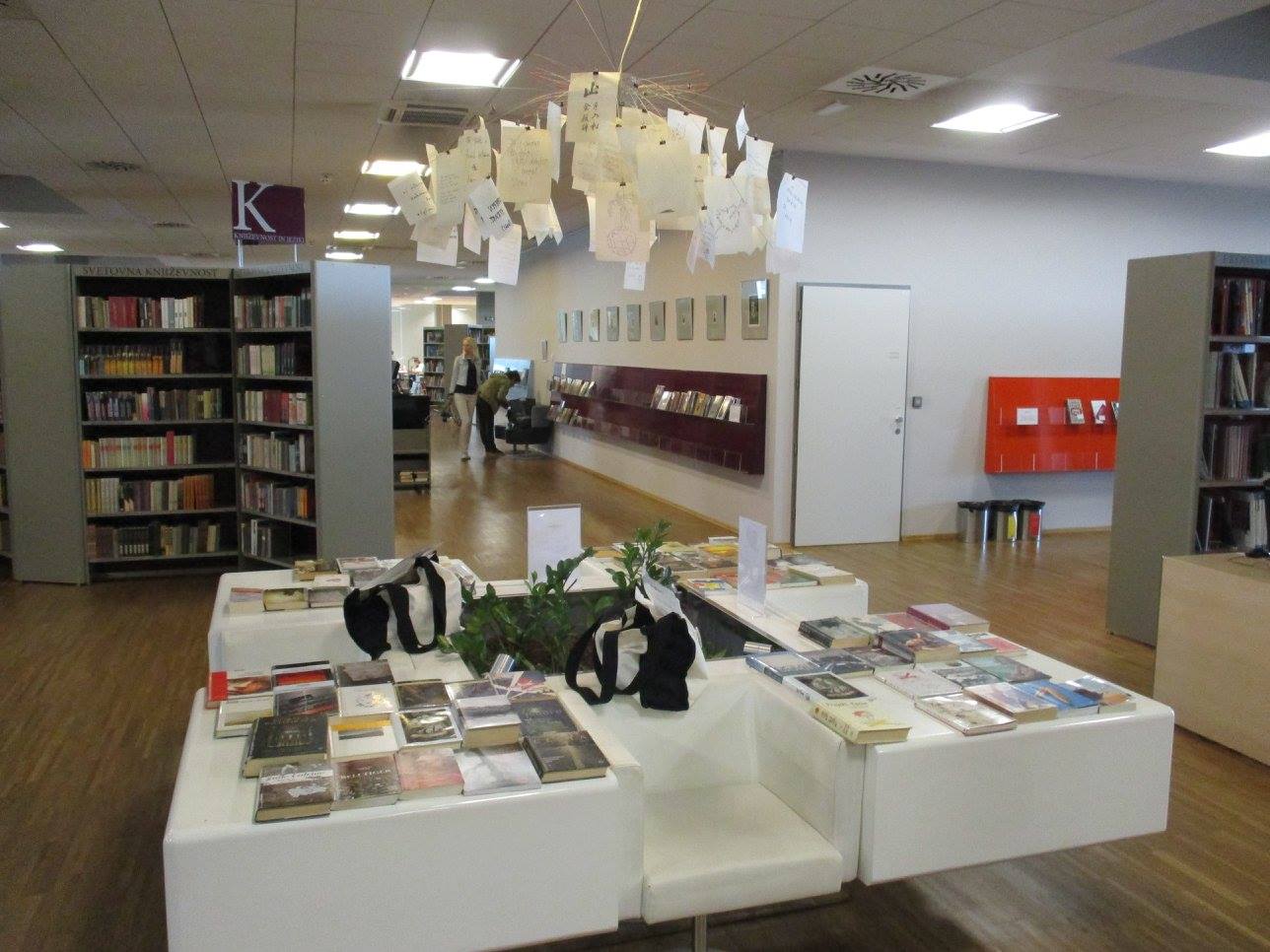 Knihovna Kranj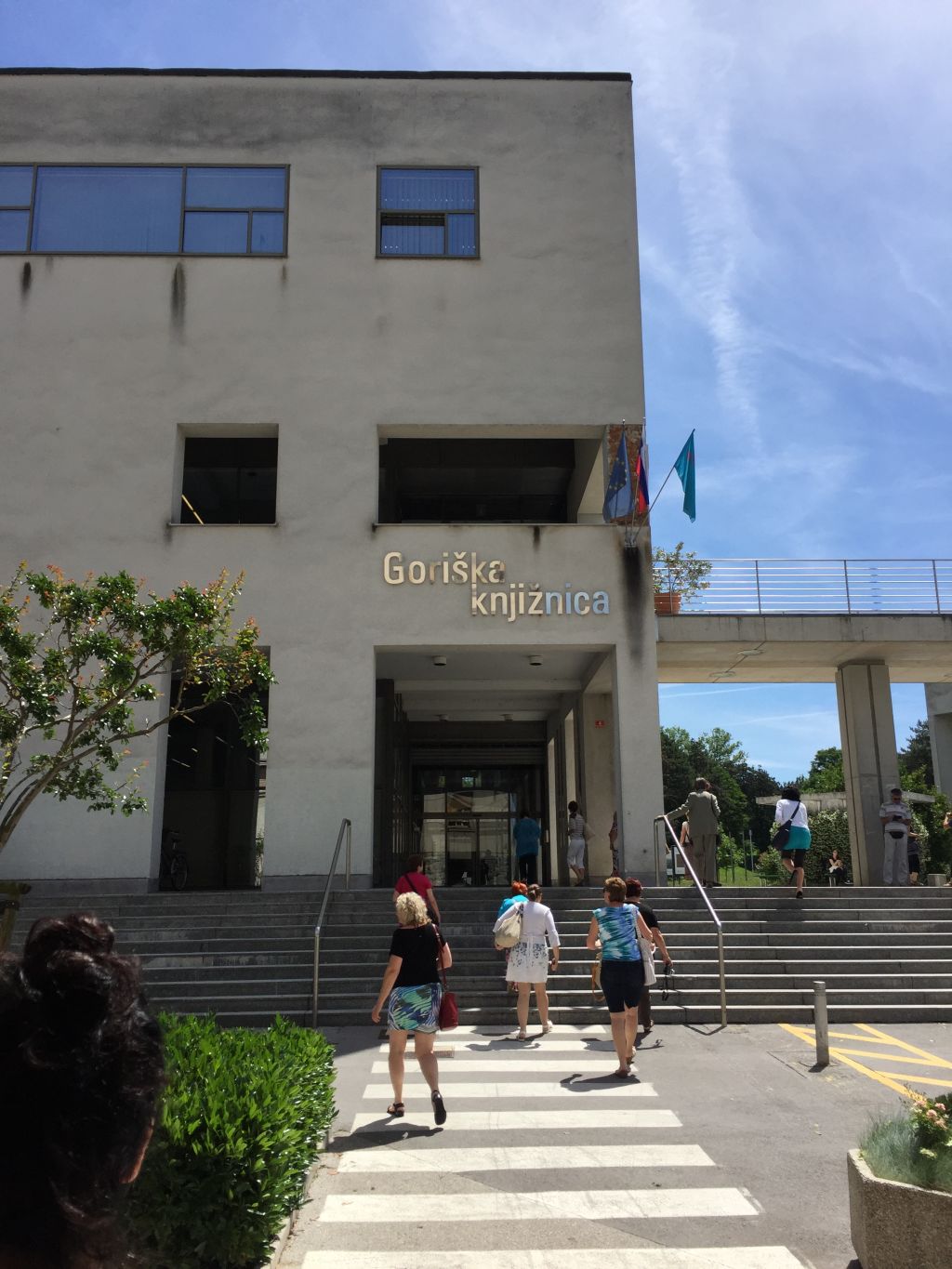 Nova Gorica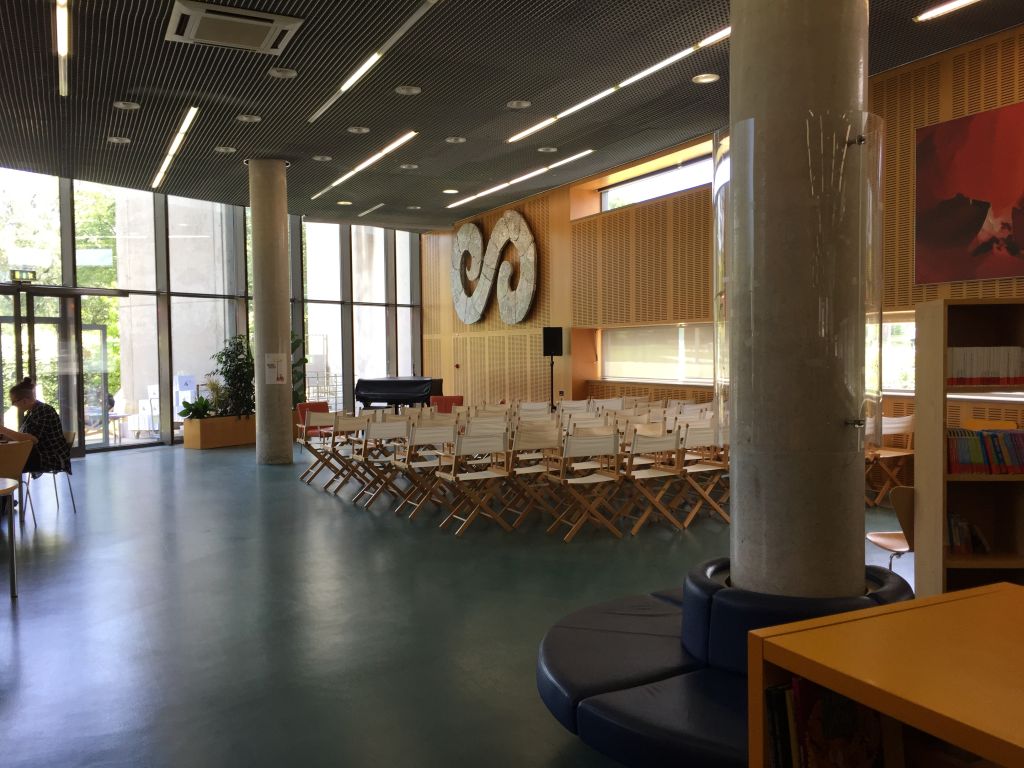 Knihovna v Nové Gorici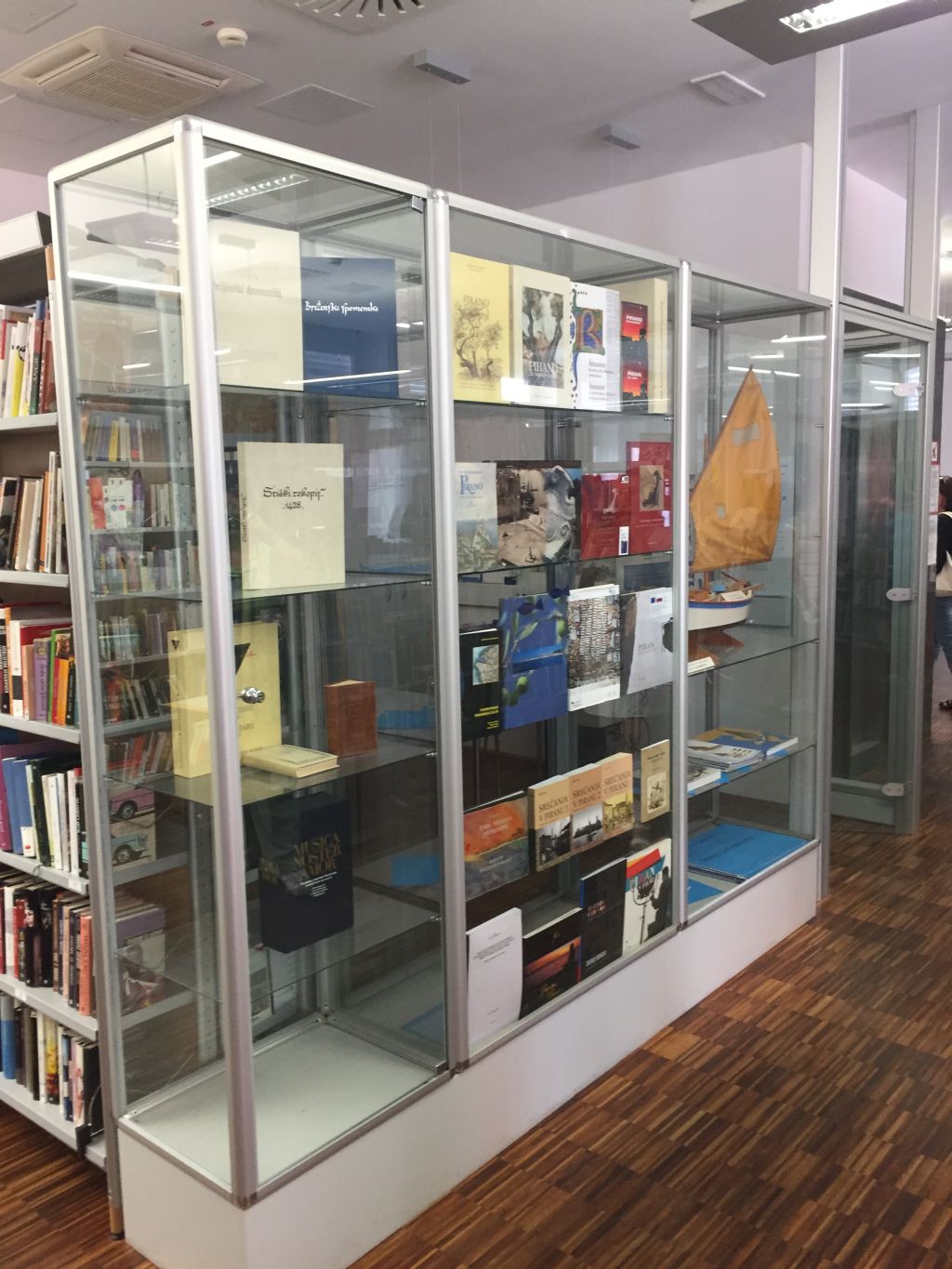 Piran